ANEXO II – MODELO DE CÉDULA DE VOTAÇÃOObservação: Art. 27 A Comissão Eleitoral providenciará para a mesa receptora o seguinte material: III.	Cédulas oficiais em cores distintas para cada segmento: amarela para docentes, rosa para técnicos administrativos e, branca para os discentes. A ordem dos candidatos nestas serão lançados em ordem alfabética do nome do candidato a Diretor (conforme modelo apresentado no anexo II).Faculdade Interdisciplinar em Humanidades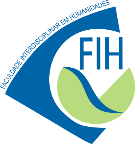 Eleição para escolha da Direção 2019-2023 CÉDULA DE VOTAÇÃOFaculdade Interdisciplinar em HumanidadesEleição para escolha da Direção 2019-2023 CÉDULA DE VOTAÇÃOCHAPA ICHAPA IDiretor (a) - Prof.(a)Vice-diretor (a) -Prof.(a)CHAPA IICHAPA IIDiretor (a) - Prof.(a)Vice-diretor (a) -Prof.(a)CHAPA IIICHAPA IIIDiretor (a) - Prof.(a)Vice-diretor (a) -Prof.(a)